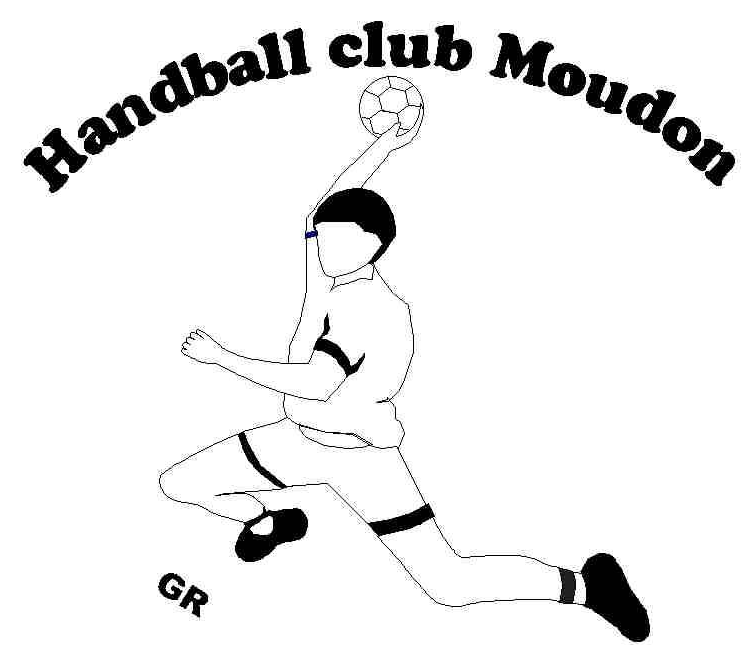 	Lausanne, le 3 maiChers membres,Par la présente, vous êtes convoqués à l’Assemblée Générale du Handball Club Moudon.  Nous vous donnons donc rendez-vous:Le vendredi 22 juin 2018, à 20h00 précise à la salle du RochefortL’ordre du jour sera le suivant :Contrôle des présencesAcceptation du procès-verbal de l’assemblée 2017Rapport de la présidenteDésignation des scrutateurs par la présidenteRapport de la caissière et des vérificateurs de compteCotisationsRapport des entraîneursAdmissions et démissionsRemarques en vue de la saison 2018-2019Nomination du comité, du président et des vérificateursNomination des entraîneursPropositions individuelles et diversesA des fins écologiques, nous avons pris le parti de ne pas imprimer le procès-verbal de l’assemblée générale de 2017, mais celui-ci peut être consulté sur le lien suivant :  http://www.moudon-handball.ch/pv2017.pdfL'assemblée sera suivie d'un apéritif qui sera offert par le comité.Nous nous réjouissons de vous rencontrer lors de cette soirée et vous rappelons que la présence des parents est indispensable pour représenter les enfants de moins de 16ans (art. 11 al.4 de nos statuts). Toute absence devra être annoncée à la présidente.Pour le comité, la secrétaireSylvaine Badel